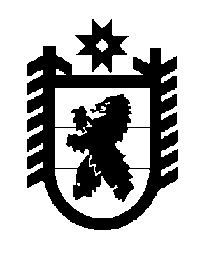 Российская Федерация Республика Карелия    ПРАВИТЕЛЬСТВО РЕСПУБЛИКИ КАРЕЛИЯРАСПОРЯЖЕНИЕ                                от   17 сентября 2015 года № 581р-Пг. Петрозаводск Рассмотрев предложение Государственного комитета Республики Карелия по управлению государственным имуществом и организации                                 закупок, учитывая решение Совета Салминского сельского поселения
от 10 апреля  2015 года № 75 «Об утверждении перечня имущества, подлежащего передаче из государственной собственности Республики Карелия  в муниципальную собственность Салминского сельского поселения»,  в соответствии с Законом Республики Карелия от 2 октября 1995 года № 78-ЗРК «О порядке передачи объектов государственной собственности Республики Карелия в муниципальную собственность» передать в муниципальную собственность Салминского сельского поселения от бюджетного учреждения «Центр национальных культур и народного творчества Республики Карелия» государственное имущество Республики Карелия согласно приложению к настоящему распоряжению.           ГлаваРеспублики  Карелия                                                                  А.П. ХудилайненПереченьгосударственного имущества  Республики Карелия,передаваемого в муниципальную собственностьСалминского сельского поселения___________________Приложение к распоряжению Правительства Республики Карелия от  17 сентября 2015 года № 581р-П№ п/пНаименованиеимуществаКоличество, штукОбщая стоимость, рублей№ п/пНаименованиеимуществаКоличество, штукОбщая стоимость, рублей1.Вокальная радиосистема с оголовьем 
Sennheiser XSw 52 Headset258 285,002.Микрофонная стойка K&M 271/1521 918,00Итого60203,00